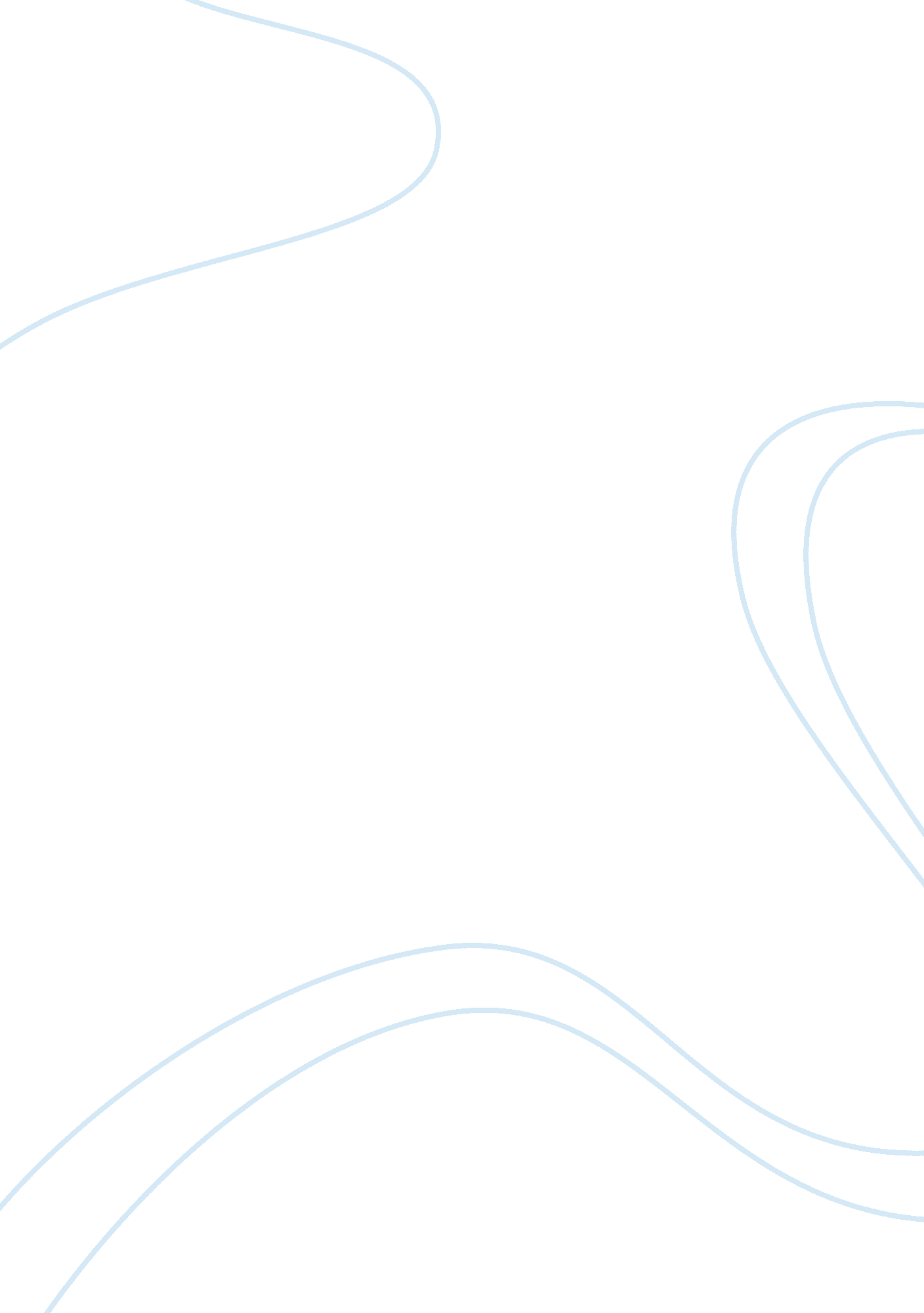 Does technology cause loneliness?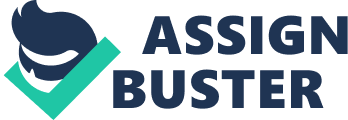 Does Technology bring Loneliness? In the present world, development substantially influences people as it elevates us to work appropriately and Lil by Lil partner with one another. With everything considered, how could this make all of us the more alone? With the assistance of bleeding-edge development, it is more straightforward to be in contact with our colleagues and have new partners the world over by using web-based life and dating applications. It is another technique for blending, and people are more connected with another more than already. Regardless, people at present depend a great deal on advancement. They would rather send messages and be online than talk with each other up close and personal. Disregarding advancing our open action, change is in like manner expecting power over our realness and blocking great blending. Advancement certainly has the effects on social associations considering the manner in which that it doesn’t manufacture solid associations yet diminishes the importance of eye to eye assurances. It isn’t something fundamentally the same as on the off chance that we meet someone online as opposed to meeting the individual. Without eye to eye to eye connection, people don’t need to show their real character similarly as express their feelings. Individuals will feel logically valuable and lift trust in making new colleagues without revealing individual information. In any case, passing on in every practical sense or by phone can restrict our correspondence than conferring vis-à-vis. There is no non-verbal correspondence, eye to eye association, and voice tone when bantering with someone on the web. They need talking and informing through casual associations is unfathomably improved than bestowing very close. When they meet their allies vis-à-vis, they will, by and large, be unassuming and calm since they were used to speak with their phone. Besides, advancement is expecting command over our real as it finishes us off from the people around us. It creates the impression that people are contributing so much vitality passing on through development that they are disregarding what’s happening. As demonstrated by the Pew Research Center about Teens, Technology, and Friendships (Lenhart, 2015), over 70% of adolescents contribute vitality with mates using online life and message. Only 25% of young people blend and contribute vitality with colleagues’ eye to eye once every day. The time people get with someone together close and individual reductions as their time bestowing in every way that really matters increases. As a result, they will undoubtedly lose social aptitudes and abilities to chat with each other. They may be persuasive in passing on the web, yet they are slowing down out with giving socially. They have issues in moving their messages verbally or being not ready to grasp the non-verbal kinds of correspondence. Thus, each other’s quality is the most profitable thing to get associations. Versus correspondence empowers people to express their genuine feelings greatly improved, and the other one can get a response expeditiously without misguided judgment. Without a doubt, we are getting melancholy since we depend much on development contraptions and partner in the advanced world, not this present reality. Development is making every one of us, the more alone on the grounds that it realizes less human participation. In other words, some way or another or another, we are less connected with others in the open eye, and our associations will, when all is said in done, become less satisfying. A certified model is an assessment between the standard family and present-day family. Already, a family would plunk down standing up to one another, eat together, and offer time similarly as sustenance. Eating family dinners together is noteworthy why it is increasingly invaluable, and it builds closer associations inside the family. Families contribute less vitality with their family than beforehand. Today in various homes, TV offers 24-hours-a-day program availability so the family can experience hours before the TV and eat without or little participation. Children may end up getting rebellious considering relational associations. After dinner, individuals normally do their very own thing. They may come back to the TV, play PC games or check out music. Thusly, advancement makes us feel even more alone in light of the fact that we don’t interface with reality yet base on what’s on the virtual world. It has superseded our old strategy for coordinating. It astoundingly just gives us a reason not to talk, call, or visit our friends and family. There is no denying that development has made correspondence less complex than at some other time; it outfits the opportunity to speak with more people. Nevertheless, I have seen various people who sit together; be that as it may, they are discrete. They don’t banter with one another they compensate for wasting time with what’s going on their screen and going about just as the other isn’t there. They are contributing more vitality using the individual to individual correspondence, messing around, moving photos, and they dismiss others. Development should give people an inexorably profitable way to deal with complete things as bring people the world over together. Nonetheless, it is only pushing each other away. While innovation can join people by empowering, they to pass on adequately and keep up long-partition partnerships, how it is isolating people from eye to eye to eye connection, similarly as smashing the idea of the certified affiliation. The extra time people spend conferring in every practical sense, the less expressive and open when blending physically. People should not depend much on development contraptions with the objective that they can focus on the more basic things. They should know the most extreme of imaginative gadgets and equality their time when using them to use it significantly. Works Cited Ejecting Mind. (2016, March 31). Does Technology Make You Lonely? Recovered August 9, 2019, from Erupting Mind, Intelligent Advice for Intelligent People: http://www. eruptingmind. com/does-innovation make-you-forlorn/ Lenhart, A. (2015, August 6). Youngsters, Technology, and Friendships. Recovered August 9, 2019, from Pew Research Center: http://www. pewinternet. org/2015/08/06/adolescents innovation and-fellowships/ 